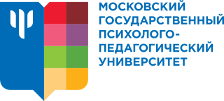 http://мгппу.рф/Поступление лиц с ограниченными возможностями здоровья и инвалидностью в МГППУ в 2018 годуНаш университет имеет многолетний опыт обучения лиц с инвалидностью и особыми образовательными потребностями. В настоящее время в университете обучается 199 студентов с ограниченными возможностями здоровья. Особенно успешный опыт обучения студентов с инвалидностью имеют факультет дистанционного обучения, факультет информационных технологий, факультет социальной коммуникации.В Университете создана доступная образовательная среда, учитывающая особенности передвижения студентов с двигательными нарушениями и ориентировки студентов с сенсорными нарушениями.На факультете дистанционного обучения используются современные интернет-технологии, обеспечивающие доступность образования из любой точки мира для студентов с инвалидностью с различными нозологиями. Факультет обеспечен уникальным программным и методическим обеспечением:Авторское программное обеспечение для проведение лекционных и семинарских занятий.Видеозаписи лекций и семинарских занятий с тифлопереводом.Online трансляции учебных занятий.Электронный деканат.Каждая учебная программа обеспечена дополнительными материалами в электронном формате (электронные учебники, пособия, тренажеры и т.д.).На факультете информационных технологий созданы специальные условия для обучения студентов с нарушением зрения:Система озвучивания текстов JAWS (для слепых и слабовидящих).Технология изготовления учебных пособий, выполненных рельефно-точечным шрифтом Брайля с использованием рельефной графики (для слепых и слабовидящих).Лекции и учебные пособия в электронном виде по всем дисциплинам компьютерного цикла.Аудиозапись лекций и семинарских занятий (для слепых и слабовидящих).Технология подготовки и воспроизведения звуковых учебных пособий по физико-математическим и другим дисциплинам (для слепых и слабовидящих).Технология распознавания и озвучивания текстов для обучения людей с нарушениями зрения.Специализированные интерфейсы ПО.Библиотека МГППУ обеспечивает условия предоставления библиотечно-информационных услуг в читальных залах с учетом индивидуальных особенностей обучающихся с ОВЗ:для слепых предоставляет автоматизированное рабочее место со специализированным программным обеспечением и сопутствующим оборудованием (филиалы библиотеки на Открытом шоссе и Сретенке);для слабовидящих предоставляет увеличивающие устройства (филиалы библиотеки на Открытом шоссе и Сретенке);для слабослышащих предоставляет звукоусиливающую аппаратуру индивидуального пользования (филиал библиотеки на Сретенке);для лиц с нарушениями опорно-двигательного аппарата предоставляет возможность самостоятельного (беспрепятственного) передвижения по библиотеке в целях доступа к месту предоставления услуги, в том числе с использованием помощи сотрудников Библиотеки.В МГППУ организована работа Ресурсного учебно-методического центра (РУМЦ), деятельность которого направленна на создание специальных условий, обеспечивающих доступность высшего образования для инвалидов и лиц с ОВЗ, социокультурной реабилитации инвалидов и лиц с ОВЗ, содействие в трудоустройстве выпускников инвалидов. Вы можете обратиться в РУМЦ за консультацией –Адрес: Москва, Спасский тупик, д. 6, стр. 1.График работы: пн.-пт., 10:00-18:00Телефон: +7 (499) 975-27- 68Руководитель РУМЦ: Лидия Викторовна ФроловаПо особым вопросам можно обратиться к проректору по инклюзивному образованию Светлане Владимировне Алехиной по электронной почте alehinasv@mgppu.ru.Перечень основных профессиональных образовательных программ подготовки, адаптированных для обучения инвалидов и лиц с ограниченными возможностями здоровья:направление подготовки 37.03.01 Психология, направленность (профиль) «Психологическая помощь населению с использованием дистанционных технологий», очно-заочная форма обучения, факультет "Дистанционное обучение"направление подготовки 39.03.03 Организация работы с молодежью, направленность (профиль) «Социализация молодежи: управление молодежными проектами», очная форма обучения, факультет "Социальная коммуникация"направление подготовки 02.03.03 Математическое обеспечение и администрирование информационных систем, направленность (профиль) «Информационные системы и базы данных», очная форма обучения, факультет "Информационные технологии"направление подготовки 09.03.03 Прикладная информатика, направленность (профиль) «Прикладная информатика в психологии», очная форма обучения, факультет "Информационные технологии"специальность 55.05.01 Режиссура кино и телевидения, специализация «Режиссер мультимедиа, педагог», очная форма обучения, факультет "Информационные технологии"Со всеми направлениями подготовки и количеством выделенных на 2018-2019 учебный год бюджетных мест в пределах особой квоты и в рамках общего приема можно ознакомиться здесь.Согласно Правилам приема МГППУ в 2018 году право на прием на обучение в пределах особой квоты имеют дети-инвалиды, инвалиды I и II групп, инвалиды с детства, инвалиды вследствие военной травмы или заболевания, полученных в период прохождения военной службы, дети- сироты и дети, оставшиеся без попечения родителей, а также лица из числа детей-сирот и детей, оставшихся без попечения родителей, и ветераны боевых действий из числа лиц, указанных в подпунктах 1 - 4 пункта 1 статьи 3 Федерального закона от 12 января 1995 г. N 5-ФЗ "О ветеранах".Лица с ОВЗ и инвалидностью могут поступать в МГППУ либо по результатам ЕГЭ (при наличии), либо сдавая вступительные испытания в формате вуза.Алгоритм поступления для лиц с ОВЗ и инвалидностьюЭтап 1. Выбрать направление подготовки/специальность.Этап 2. Ознакомиться с перечнем вступительных испытаний по выбранным направлениям подготовки/специальностям.С перечнем вступительных испытаний по направлениям подготовки/специальностям можно познакомиться здесь.Этап 3. Сдать ЕГЭ в школе в установленные сроки, либо готовиться к вступительным испытаниям в формате МГППУ.Программы вступительных испытаний по предметам (для первого высшего образования) и направлениям подготовки (для магистратуры) представлены здесь.Этап 4. Подготовить пакет документов и подать в приёмную комиссию.На входе в здание МГППУ Вас встретят представители Приёмной комиссии, которые при необходимости будут Вас сопровождать на протяжении подачи документов, оказывая как консультативную помощь, так и помощь в передвижении по МГППУ. Сопровождение в передвижении поступающих: с нарушениями слуха, зрения, функций опорно-двигательного аппарата, осуществляется на протяжении всего процесса подачи документов – от входа в здание МГППУ, в лифтах, по лестницам, на этажах, в аудиториях и до выхода из здания МГППУ.Поступающие могут оформить заявку на сопровождение в период основного этапа Приёмной кампании 2018 года (20.06.2018г. - 17.08.2018г.) и получить более подробную информацию, позвонив по телефону Приемной комиссии МГППУ: 8-495-632-98-66 или заполнив форму.Кроме того, заполнив соответствующую форму, поступающие с особыми образовательными потребностями будут обеспечены персональным сопровождением ответственного секретаря приёмной комиссии МГППУ в период работы Приёмной комиссии 2018 года (получение актуальной информации по приемной кампании 2018 года, индивидуальные консультации ответственного секретаря по интересующим вопросам и т.д.).Прием документов на обучение по программам бакалавриата, программам специалитета и программам магистратуры по очной, очно-заочной, заочной формам обучения начинается 20 июня 2018 года и завершается у лиц, поступающих в ФГБОУ ВО МГППУ:на программы бакалавриата и программы специалитета:по результатам вступительных испытаний, проводимых ФГБОУ ВО МГППУ самостоятельно, за исключением программ, реализуемых на базе высшего образования, программ заочной формы обучения направления подготовки 44.03.03 Специальное (дефектологическое) образование и заочной формы обучения направления подготовки 38.03.04 Государственное и муниципальное управление – 12 июля 2018 года;только по результатам ЕГЭ, за исключением программ заочной формы обучения направления подготовки 44.03.03 Специальное (дефектологическое) образование и заочной формы обучения направления подготовки 38.03.04 Государственное и муниципальное управление – 26 июля 2018 года.заочной формы обучения направления подготовки 44.03.03 Специальное (дефектологическое) образование и заочной формы обучения направления подготовки 38.03.04 Государственное и муниципальное управление - 10 декабря 2018 года.на программы бакалавриата и программы специалитета по результатам вступительных испытаний, проводимых ФГБОУ ВО МГППУ самостоятельно по программам, реализуемым на базе высшего образования – 26 июля 2018 года.на программы магистратуры:по очной форме обучения – 26 июля 2018 года;по заочной форме обучения – 17 декабря 2018 года.Основные документы, которые необходимо подать в Приемную комиссию в указанные выше сроки:копии страниц 2, 3, страницы с информацией об актуальном месте жительства, страницы 13 (о воинской обязанности) паспорта, которые сверяются при подаче документов с оригиналоморигинал и (или) копия документа установленного или государственного образца о среднем общем образовании (среднем (полном) общем образовании), выдаваемого после 11-го класса (при рекомендации к зачислению оригинал документа предоставляется обязательно)сведения о результатах ЕГЭ 2014, 2015, 2016, 2017 года2 матовые фотографии размером 3х4 – цветность не имеет значения. Подпишите каждую фотографию с обратной стороны – фамилия и инициалыкопия приписного свидетельства или военного билета, которая сверяется при подаче документов с оригиналом (для военнообязанных)оригинал или копия медицинской справки, содержащей сведения о прохождении медицинского осмотра с необходимыми сведениям (для поступающих на направления подготовки (специальности) 44.03.02 Психолого-педагогическое образование (бакалавриат), 44.03.03 Специальное (дефектологическое) образование (бакалавриат), 44.04.02 Психолого-педагогическое образование (магистратура), 44.05.01 Педагогика и психология девиантного поведения (специалитет).копия соответствующего документа о смене фамилии, имени, отчества, которая сверяются при подаче документов с оригиналом (если в паспорте и документе об образовании различаются фамилия, имя, отчество). Если фамилия, имя, отчество менялись несколько раз, то нужно предоставить копии всех документов о смене фамилии (имени, отчества). Приемной комиссии МГППУ необходимо удостовериться в том, что документ об образовании принадлежит именно ВамДополнительные документы:документ, подтверждающий ограниченные возможности здоровья или инвалидность (копия справки об установлении инвалидности / статуса лица с ОВЗ);При подаче документов на места в рамках квоты для лиц, имеющих особое право, предоставление заключения федерального учреждения медико-социальной экспертизы об отсутствии противопоказаний для обучения в соответствующих организациях (ИПР) НЕ ТРЕБУЕТСЯ (Федеральный закон от 01.05.2017 № 93 «О внесении изменений в статью 71 Федерального закона «Об образовании в Российской Федерации», Письмо Минобрнауки РФ от 01.06.2017 № ЛО-1164/05 «Об изменениях нормативного правового регулирования приема на обучение по программам бакалавриата, программам специалитета и на подготовительные отделения», Письмо Минобрнауки РФ от 15.06.2017 № ЛО-1337/05 «Об изменениях нормативного правового регулирования приема на обучение по программам бакалавриата, программам специалитета и на подготовительные отделения».другие документы (грамоты, свидетельства и т.п.), если Вы претендуете на льготы и преимущества при зачислении, установленные законодательством РФ, Департаментом образования города Москвы (согласно п. 4 Правил приема граждан в МГППУ);документы, подтверждающие наличие индивидуальных достижений (приложение 6 Правил приема);анкета с указанием необходимости создания специальных образовательных условий.Документы, необходимые для поступления, представляются в МГППУ:лично поступающим или доверенным лицом;либо направлением через операторов почтовой связи общего пользования.Этап 5. Сдать все необходимые вступительные испытанияОсобенности проведения вступительных испытаний для лиц с ОВЗ и инвалидностью представлены в Приложении 4 к Правилам приема в ФГБОУ ВО МГППУ для обучения по программам высшего образования на 2018/2019 учебный год.Этап 6. Ознакомиться с приказом «О зачислении лиц, имеющих особые права».Приказ о зачислении абитуриентов на 1 курс на места, финансируемые за счет бюджетных средств, в пределах квоты приема лиц, имеющих особые права, в 2018 году будет опубликован на сайте и информационном стенде Приёмной комиссии МГППУ
29 июля 2018 года.Ответственные за взаимодействие с поступающими с инвалидностью и лицами с ОВЗ:Будыкин Сергей Владимирович, ответственный секретарь приемной комиссии, начальник отдела по организации приема.Зобнина Наталья Валентиновна, специалист отдела по организации приема.Адрес: Москва, ул. Сретенка, д. 29, каб. 111Телефон: +7 (495) 632-98-66E-mail: BudykinSV@mgppu.ru, zobninanv@mgppu.ru, priem@mgppu.ru. 